Questionnaire de satisfaction – Journée technique SUP’HERBE1er avril 2022Aviez-vous déjà participé à un évènement du RITA ? ⃝ OUI (le(s)quel(s)) : ______________________⃝ NONQuelle est votre profession ? _________________________________________________________________Que pensez-vous de l’organisation de la journée (lieu, accueil, etc.) ?Présentation en extérieur, dans une prairieAteliers/sujets abordésRemarques : ___________________________________________________________________________________________________________________________________________________________________________________________________________________________________________________________________________________________________________________________________________________________________________________________________________________________________________________________________________________________Les parcelles d’essais et/ou démonstration de matérielsQue pensez-vous des supports d’information proposés (posters, livrets, fiches techniques, etc.) ?Remarques : ____________________________________________________________________________________________________________________________________________________________________________________________________________________________________________________________________________________________________________________________________________________________________________________________Qualité des échanges avec les partenaires ?Utilisez-vous des innovations / pratiques présentées ? OUI (le(s)quel(s)) : ___________________________________________________________⃝ NONComptez-vous changer vos pratiques ? OUI (de quelle manière ?) : ____________________________________________________⃝ NONRepas Globalement, avez-vous appréciez l’évènement ? Qu’est-ce que vous avez apprécié ? _____________________________________________________________________________________________________________________________________________________________________________________________________________________________________________________________________________________________Qu’est-ce qui vous a déplu ?_____________________________________________________________________________________________________________________________________________________________________________________________________________________________________________________________________________________________Vos Remarques et suggestions, un sujet que vous aimeriez voir aborder lors de prochaines journées techniques ? ______________________________________________________________________________________________________________________________________________________________________________________________ ___________________________________________________________________________________________________________________________________________________________________________________________________________________________________________________________________________________________________________________________________________________________________________________________________________________________________________________________________________________________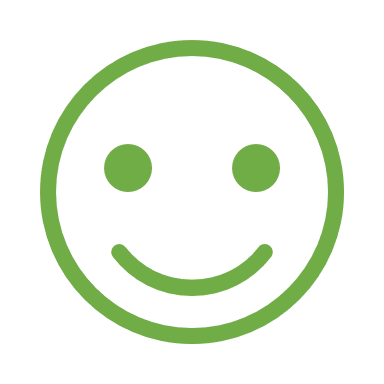 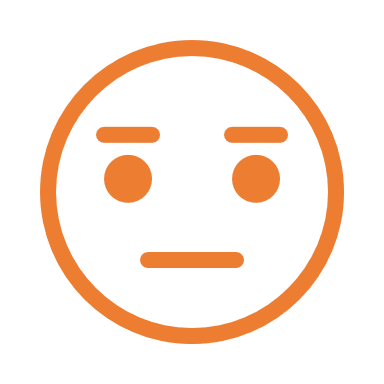 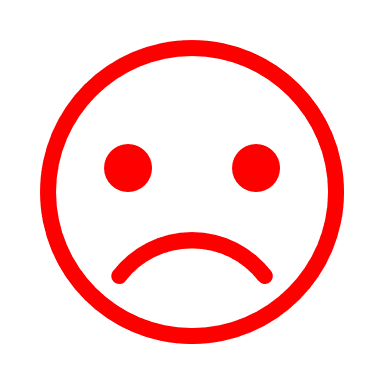 